Supply List for Grade 2 (2022-2023)   Please label all school supplies with your childs’ name! 2 - zipper pouches 15” by 10.2”(you can get these at the dollar store) 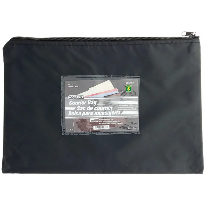 2-  scribblers (narrow ruled) No coiled scribblers please2 - exercise book notebooks ½ blank 1/2 lined (Hilroy)4 - pocket folders (with 2 inside pockets/ black, yellow, blue, red)3  - duotangs - green, red, yellow3- large glue sticks1- Bottle of Glue 24 - Sharpened pencils1- Pencil sharpener with a catch basin  3 - White erasers1- Pair of children’s scissors   2 - Package of crayons (24’s)1-package of colored pencils  1 - medium size pencil box or pencil case1- package of ordinary thick markers (no scents please) 2 - white board markers1 - coloring/activity book for indoor lunch2 large plastic (zip lock) bags1 pair of inexpensive headphones1- refillable water bottle-Indoor footwear (sneakers) to be kept in school starting in October This supply list was constructed with that budget in mind. Great places to shop for these supplies: Wal-Mart (Rollback to School Sale) and Staples (Back to school sale)	Please label all school supplies!  **Please note we are a scent sensitive school.  ** See you in September!    